Муниципальное бюджетное учреждение дополнительного образованияоздоровительно-образовательный (профильный) центр «Юбилейный»                                                                                                                                                                                        Утвержденоприказом директора   МБУ ДО ООЦ «Юбилейный»от «06» 12. 2020 г. № 188 -одПрограмма на каникулярную смену

Срок реализации программы с 06.01.2020 г. - 12.01.2020 г.
Направление - творческое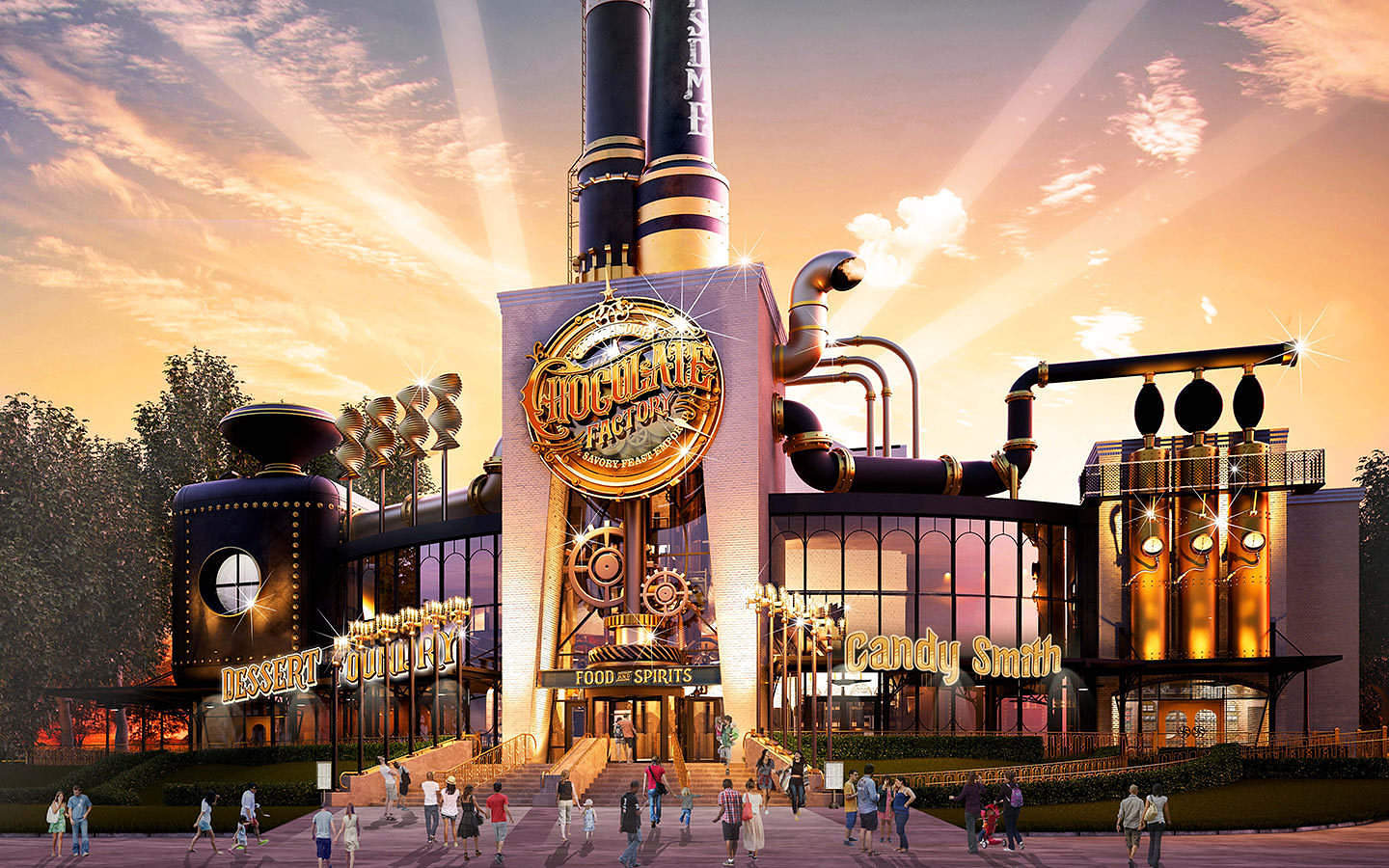                                              пгт. Луговой, 2019 г.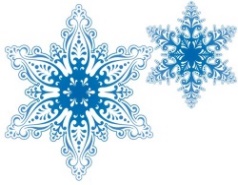 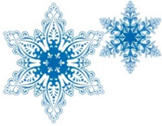 СодержаниеИнформационная карта……………………………………………………………………3Введение (пояснительная записка)……………………………………………………….4Цели и задачи………………………………………………………………………………6Содержание программы……………………………………………………………………7Механизм реализации……………………………………………………………………..12Планируемые результаты………………………………………………………………….13 Кадровое обеспечение……………………………………………………………………..14Схема управления программой…………………………………………………………...15Нормативно – правовое обеспечение ……………………….............................................1610. Финансирование и материально-техническое обеспечение…………………………..1711. Приложение 1. План работы на смену «Юбилейный – новогодний!»………………..1812. Приложение 2. Распорядок дня………………………………………………………….2013. Приложение 3. Сценарные разработки мероприятий………………………………….21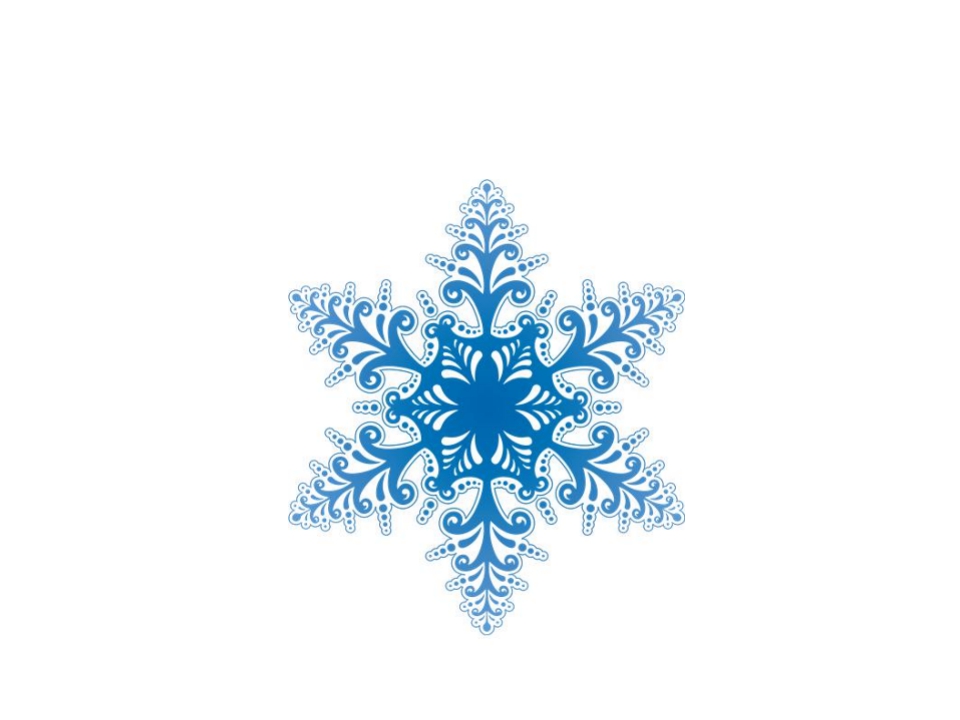 Информационная картаВведение     Зима… Что может быть красивей. Не удивительно, что сибирские ребятишки особенно любят зиму и зимние развлечения. И где, как не в лагере зимой можно развлечься, как следует.     Зимние каникулы – это необыкновенная пора. мечтаний и надежд, встреч с друзьями, неожиданных приключений. А самое главное и чудесное – это снег, мороз, и прекрасная природа. Дети любят праздники и игры. Праздник для них – жизненная потребность, игра – средство всестороннего развития. Они доставляют детям удовольствие и радость.Кроме того, зимние каникулы – время для развития творческого потенциала, совершенствования индивидуальных возможностей ребенка, расширения его социальных связей. Во время каникул дети могут научиться чему-то новому, интересно и с пользой провести свободное время… Широкие возможности для каждого ребенка открывает МБУ ДО ООЦ «Юбилейный». 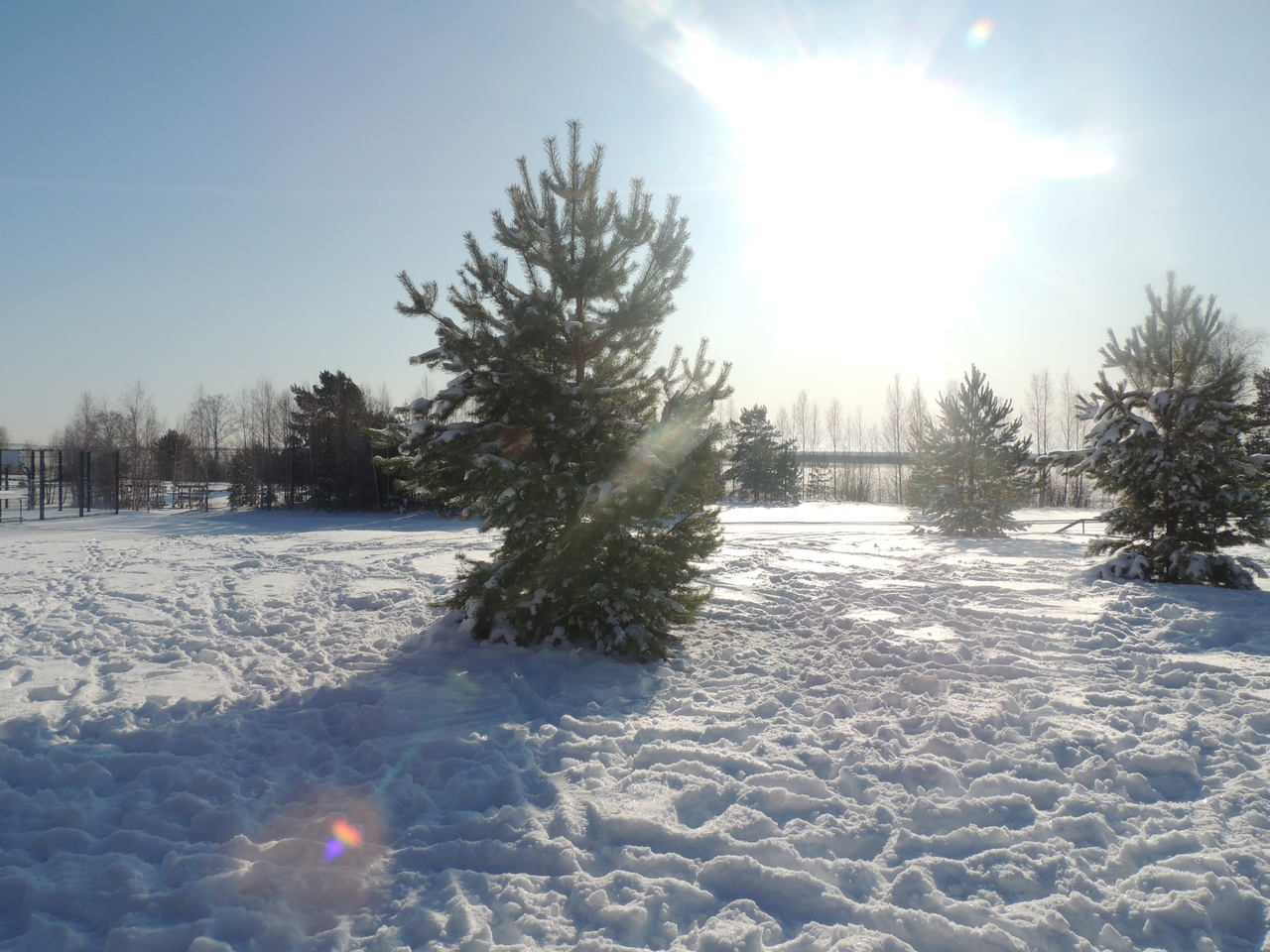 Каникулярная новогодняя смена в « Юбилейном», как и многие другие,  имеет свои традиции.  Это долгожданная встреча Нового года! Волшебные рождественские гуляния! Ожидание чуда, волшебства, исполнение желаний!  И так как многие ребятишки приезжают на эти смены не в первый раз, провести новогодние праздники получается особенно по – домашнему, в теплой знакомой привычной обстановке.Программа по своей направленности является комплексной, она включает в себя разноплановую деятельность, объединяет различные направления оздоровления, отдыха и воспитания детей в условиях оздоровительного центра. Она дает незаменимый опыт, навык работы в команде; помогает ребенку, подростку, да и взрослому найти новые пути развития и самосовершенствования, позволяет ощутить чувство единства, плечо друга, а с другой стороны учит подчиниться интересам общего дела. Работа по программе «Новогодний Юбилейный» будет осуществляться в центре «Юбилейный» в период с 6 января по 12 января 2020 г и будет длиться семь дней. Участие в программе «Юбилейный – новогодний!» обеспечивает удовлетворение очень важных для каждого ребенка потребностей – потребность в общении, познании, самореализации и творчестве. Основная идея программы – через игру преодолеть все  препятствия для того чтобы получить золотой билет и попасть на шоколадную фабрику и на карнавал. Программа данной смены предусматривает не только получение определенных знаний, умений, навыков, но и как всегда, творческую активность, развитие потенциальных возможностей детей.Все мероприятия, реализуемые в рамках настоящей программы, направлены на снятие не только физического, но и психологического напряжения детского и подросткового организма, накопившегося за учебное время, на обеспечение комфортного психологического климата в детском коллективе (отряде).          В программу включены различные формы педагогической деятельности: это и всевозможные игры на сплочение детского коллектива, вечерние огоньки, игровые и конкурсные программы и многое другое, влияющие на социализацию детей, их развитие и воспитание.В основе программы лежат принципы:- систематичности, предполагающий соответствие всей деятельности детей и   взрослых поставленным задачам,- соответствия предлагаемых форм работы возрастным особенностям детей,- личностного подхода к каждому ребенку,- вариативности, проявляющейся в свободе выбора приложения творчества.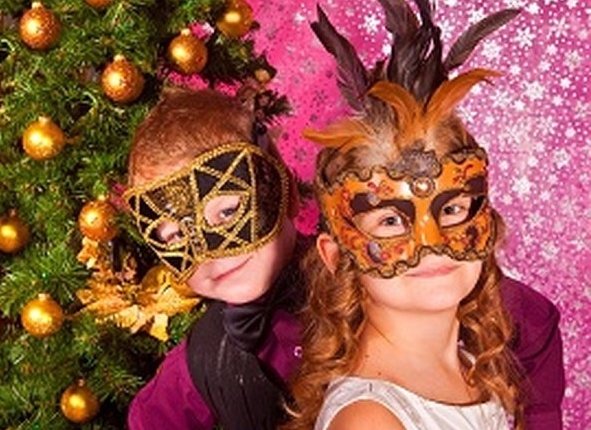 Цель программы:Организация  разностороннего, увлекательного  детского   досуга  и развитие мотивации личности ребенка к познанию и творчеству.Задачи:- содействовать укреплению здоровья  детей  через разнообразные активные формы организации досуга;  - создавать  максимальные условия для быстрой адаптации детей,  учитывая их возрастные особенности;  - содействовать сплочению и раскрытию потенциала временного детского коллектива;  - создавать оптимальные условия для развития познавательных, интеллектуальных и творческих способностей  детей; - развивать эстетический вкус; -  развивать творческие способности ребенка через участие в отрядных и общелагерных мероприятиях.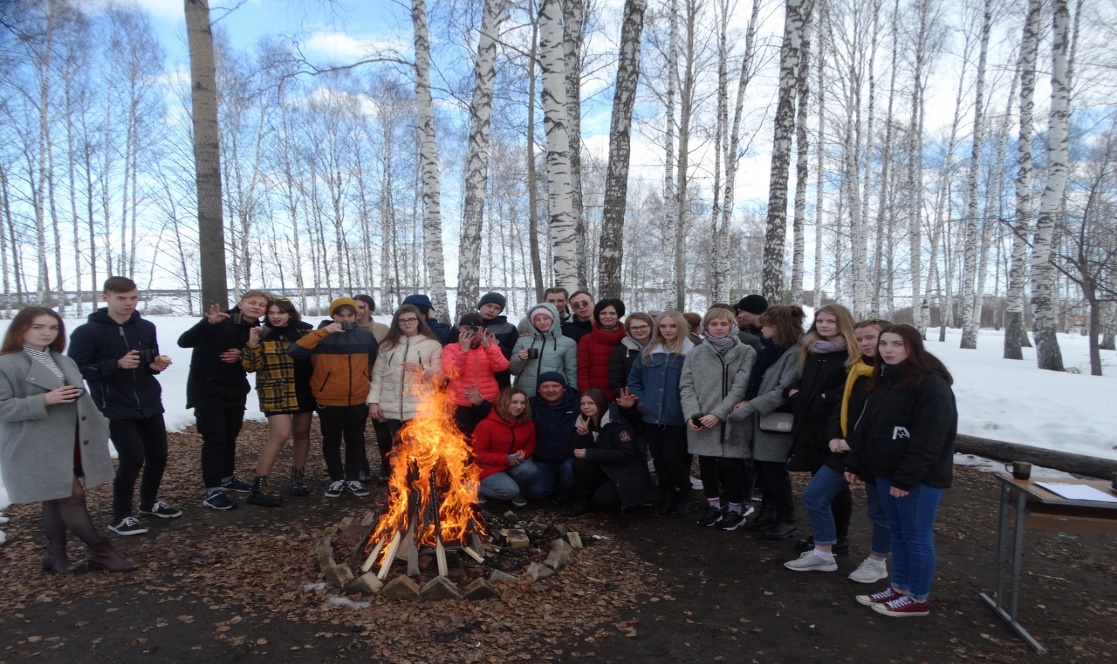 Работа по программе   будет осуществляться в центре «Юбилейный» в зимний период с 6 января по 12 января 2020 г. на   каникулярной оздоровительной смене.Проведение смены «Юбилейный – новогодний!» реализует потребности детей в творчестве, общении, познании и самореализации. Участие в этой программе обеспечивает удовлетворение одной из важных потребностей каждого ребенка – потребность в саморазвитии.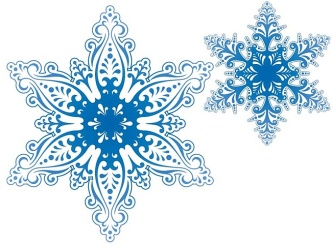 2020 год – Юбилейный год, нашему центру исполняется 50 лет. Поэтому ребята, которые приедут к нам на смену, окунутся в мир неожиданных сюрпризов.В течение смены ребята, будут проходить различные препятствия, для того чтобы получить «Золотой билет» и попасть на шоколадную фабрику, устроить карнавал.Каждый вечер в центре тематическая, творческая, конкурсная или развлекательная программа для детей.Ежедневно в помещении административного корпуса будут проходить станции по интересам: бильярд, настольный теннис, аэро-хоккей, караоке клуб. В определенное время на улице можно покататься с горки на тюбингах, отправиться на лыжную прогулку, пройти зимние игровые этапы, побывать в снежном городке. Всю смену работает игровая спортивная детская площадка.  Ежедневно ребят ждут развлекательные, сказочные, веселые, интересные шоу, где они окажутся в центре внимания. На смене детей ожидают акции: Акция. «Необычное фото», в течение дня ребята делают интересные фотографии. Самые лучшие фотографии размещаются на стенде. Акция.  «Подарок деду Морозу», ребята из подручных материалов изготавливают подарки.Акция.  «Двое из ларца - одинаковые с лица». В течение дня объявляется конкурс, все желающие могут подготовить один образ на двоих русских народных героев. Ежедневно:Спортивные мероприятия;Радиоэфир «Новогодние чудеса»;Арт – кафе+ «Шоколадная фабрика»;Волшебная мастерская «»;Караоке клуб «Карамелька»Парк развлечений Загадка дня 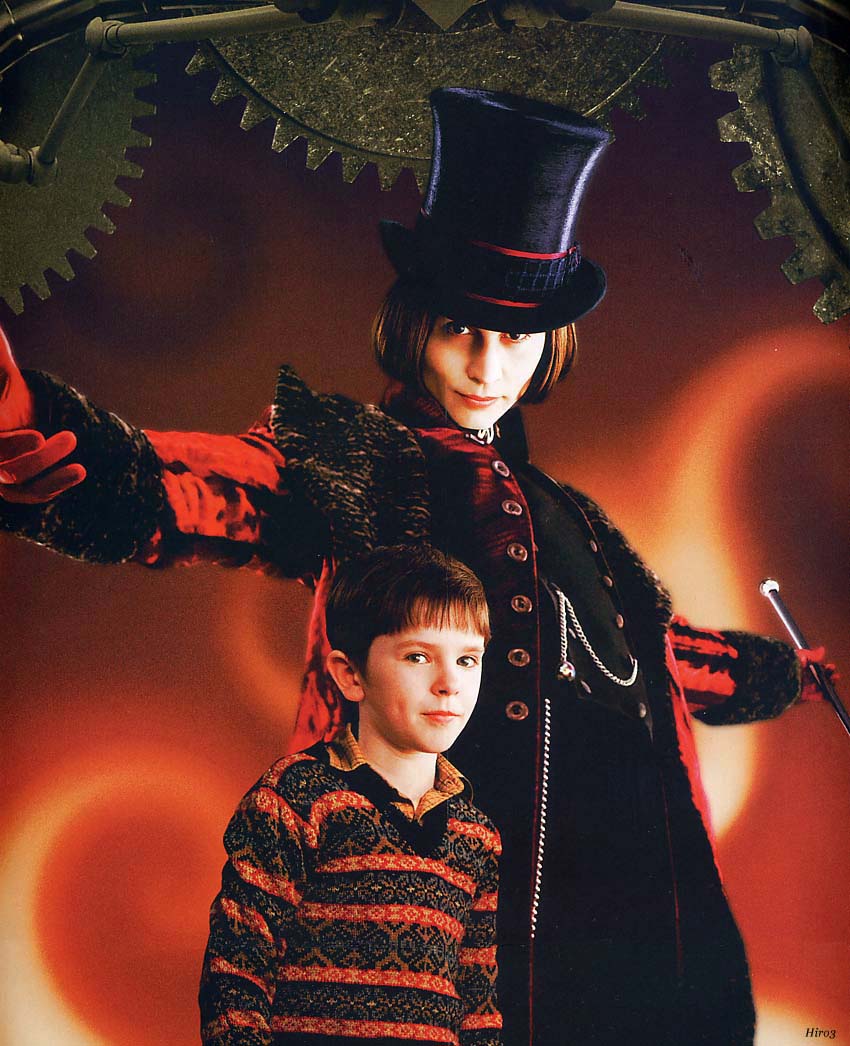 Формы и методы работыКоллективно - творческие дела, направлены на формирование позитивной деятельной активности воспитанников.Здоровьесберегающие:- спортивные и подвижные игры;- спортивные соревнования; - пропаганда здорового образа жизни (прогулки на лыжах, катание с горки)Формы работы:  - занятия в клубах по интересам;  - тематические программы, познавательные игры и викторины;  - спортивные игры и соревнования;  - опросы, анкетирование;  - занятия в объединениях дополнительного образования;  - презентации, концерты;   - акции, выставки.Используемые методы:- метод взаимодействия- метод игры и игрового тренинга- метод состязательности- метод равноправного духовного контакта- метод воспитывающих ситуаций- метод импровизацииОформление смены: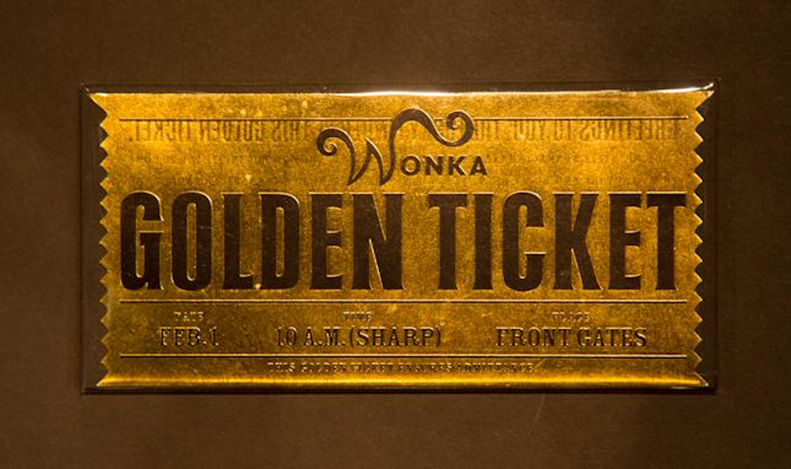 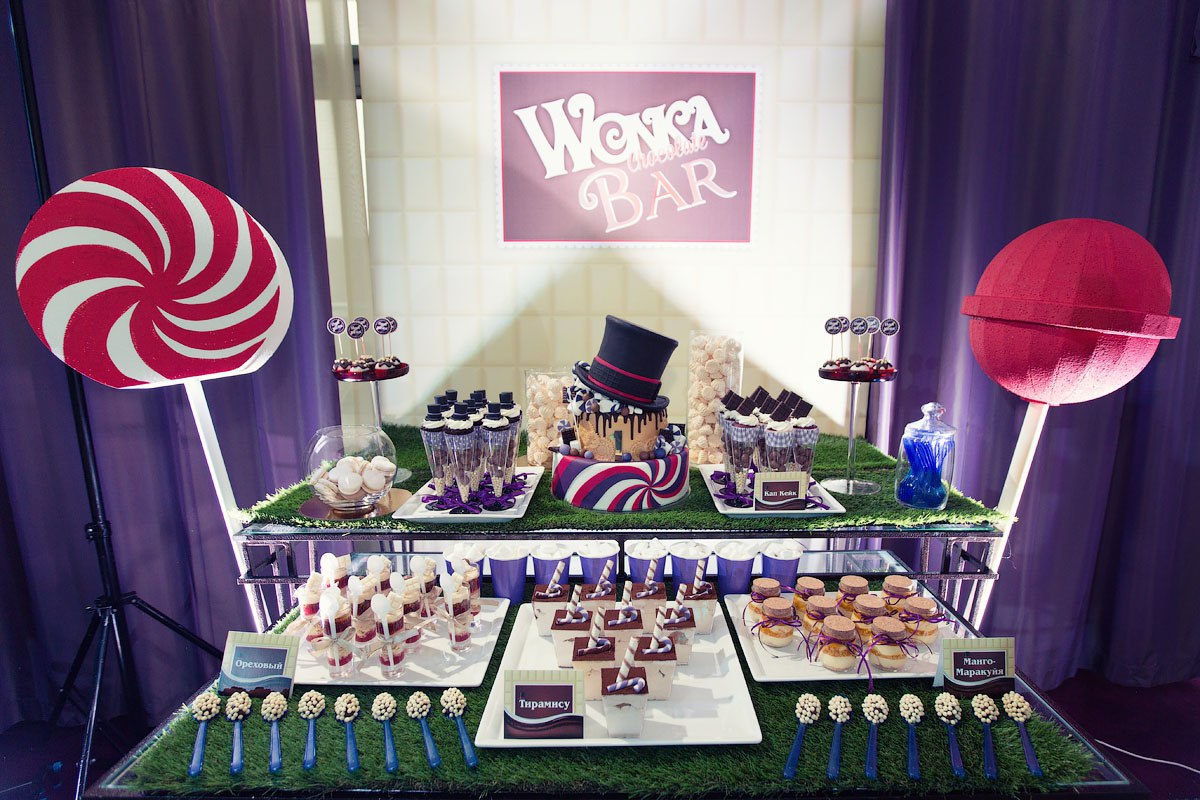 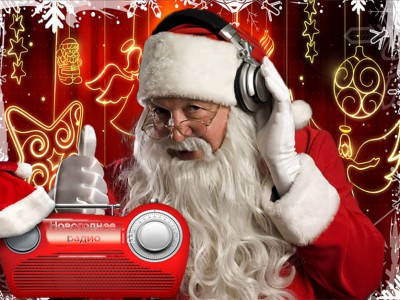 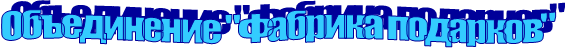 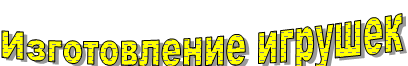 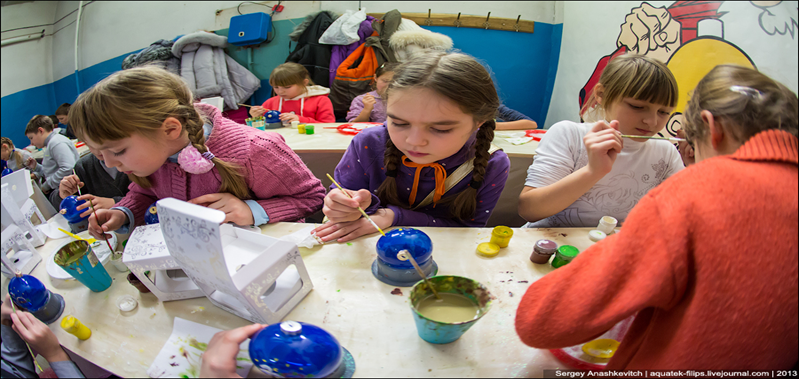 Механизм реализации программыНабор детей осуществляется управлением образования администрации Кандинского района и МБУ ДО ООЦ «Юбилейный» на добровольной основе по заявлению родителей.Количество участников 82 человека. Отряды формируются на эту смену с учетом личного желания, заинтересованности в общении друг с другом и совместной деятельности. Возраст участников программы 6-17лет.Реализация программы разделена на следующие этапы:        Подготовительный этап (ноябрь - декабрь)     – разработка программы на смену «Юбилейный -новогодний!»     – создание материальной, методической базы для реализации программы;    – обучение педагогического состава;Организационный этап (1-3 дня с начала смены)- встреча детей и комплектование групп, их знакомство и сплочение;- знакомство детей и подростков с правилами жизнедеятельности отряда и центра;- разработка и оформление документации смены;(организационные и программные документы)- запуск игровой модели программы. Основной этап (он включает реализацию основных положений программы)- реализация основной идеи и принципов игровой модели;      - включение детей в различные виды индивидуальной, групповой, коллективной,     творческой деятельности.Заключительный (основной идеей этапа является подведение итогов работы по программе, итогов смены, а именно:)-проведение итогового праздника;-проведение диагностики участников программы;-проведение педагогического анализа результатов деятельности по   программе.                                             Планируемые результатыУдовлетворение потребности детей и подростков в ярком, полноценном насыщенном отдыхе;Оздоровление детей в условиях проживания в лесной зоне с чистым воздухом и занятия спортом;Самореализация личности ребенка;Формирование временного коллектива с благоприятным микроклиматом и становление межличностных взаимоотношений.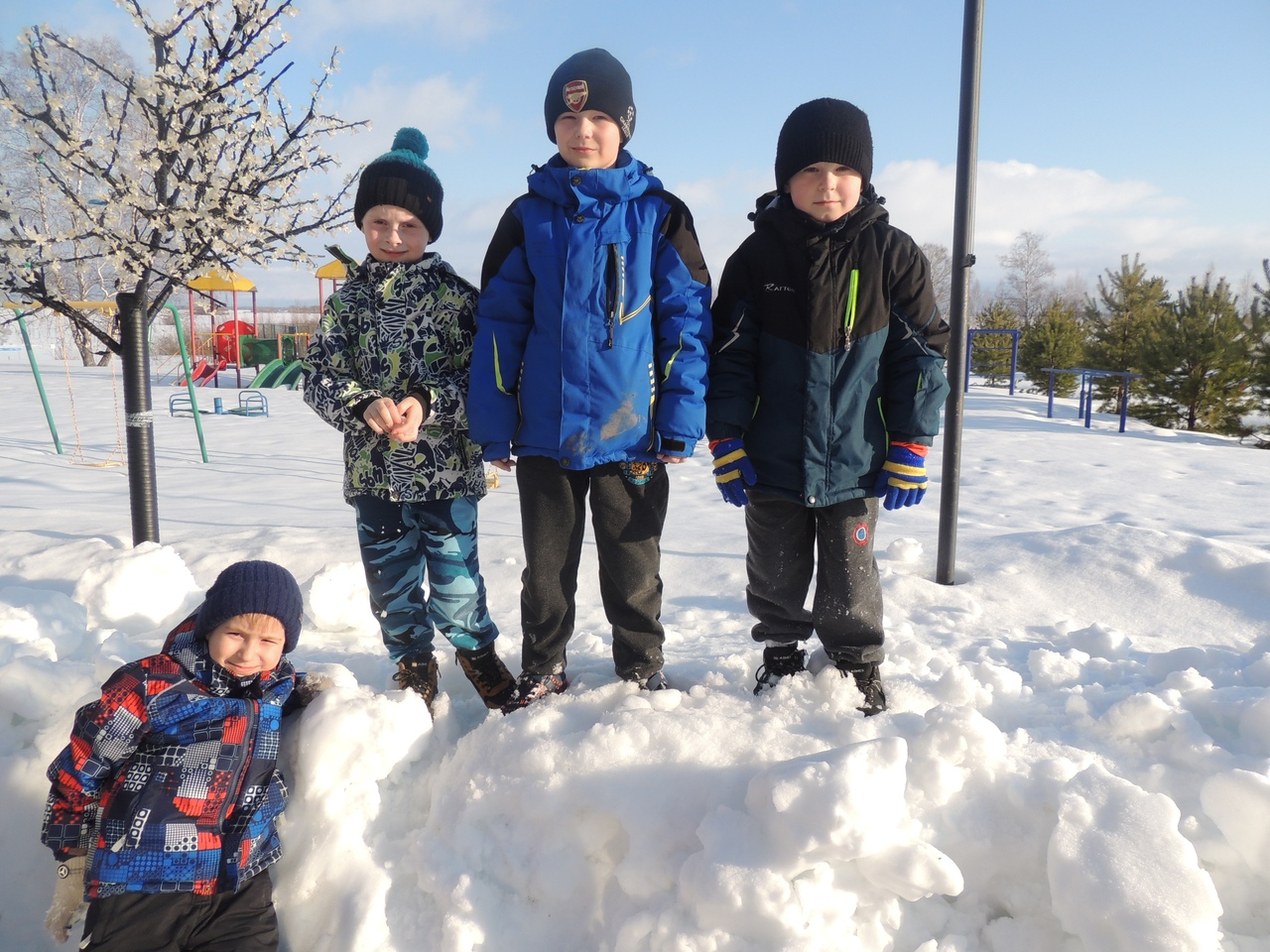 Кадровое обеспечениеСХЕМА УПРАВЛЕНИЯ ПРОГРАММОЙНормативно – правовое обеспечение1.    Конституция Российской Федерации от 12.12.1993 г.2.  Федеральным законом «Об образовании в Российской Федерации» от 29.12.2012 
№ 273-ФЗ.(Нормативно-правовым основанием для написания программы является ФЗ «Об образовании в РФ» от 29 декабря 2012 г. № 273 –Статья 2 и Статья 48. Структура и содержание рабочей программы разрабатывается с учетом требований и стандартов, утвержденных на федеральном уровне (ФГОС ДО от 01.01.2014).3.  Федеральный закон Российской Федерации  « Об основных гарантиях прав ребенка в РФ» от 24.07.1998г № 124- ФЗ 4.   Конвенция о правах ребёнка (принята резолюцией 44/25 Генеральной Ассамблеи от 20.11.1989г.)5.   Государственная программа «Патриотическое воспитание граждан       Российской Федерации на 2011-2015 годы»6.   Приказ Минобразования РФ, Минздрава РФ, ГК РФ по физкультуре и спорту, Российской Академии Образования от 16 июля 2002 года N 2715/227/166/ «О совершенствовании процесса физического воспитания в образовательных учреждениях Российской Федерации».7. Национальная доктрина образования в РФ на период до 2025 года;ФинансированиФинансирование программы осуществляется за счет районного бюджета и бюджетных средств МБУ ДО ООЦ «Юбилейный».Материально-техническое оснащение              			 Звуковая аппаратура :       1.Акаустическая система «Sound-industry»       2.Голосовая и звуковая обработка ( микшерный пульт «Mackie	SF X-12)       3.Радиомикрофон «Shure-PJ-58»       4.Радиомикрофон «Shure -                                 Диджейское оборудование:       1.Комплект:   -пульт диджейский микшерный «Pioner-D jM-400»                               -CD-проигрыватель  «Denon DN-S1200»-2 шт.   2.Комплект мультимедийного оборудования: - видео-проектор «Acer»,          -экран на треноге.         3.Световое оборудование.                                  Спортивное оборудование и инвентарь      1. Теннисный стол-1шт, ракетки, мячи.      2. Комплект дартс -1шт.      3. Бильярдный стол, набор для бильярда-1шт.      4. Аэрохоккей -1 шт.      5. Мягкие игровые кубы – 12 шт.      6. Лыжи – 36 пар      7. Тюбинги – 10 шт.  Приложение1.                                                           Утверждено                                                                                      приказом директора                                                                                      МБУ ДО ООЦ «Юбилейный»                                                                                     от «06»12. 2019 г. №  188  - одПлан работы на каникулярную  сменунаправление –  творческое  Ежедневно:Спортивные мероприятия;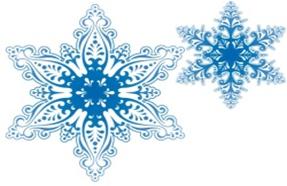 Радиоэфир «Новогодние чудеса»;Арт - кафе «Шоколадная фабрика»;Волшебная мастерская «»;Караоке клуб «Карамелька»Парк развлечений Загадка дня                    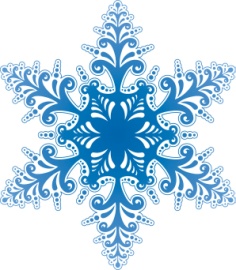                                                                                       Утверждено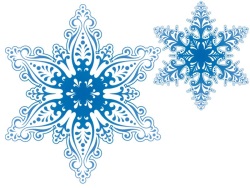                                                                                       приказом директора                                                                                      МБУ ДО ООЦ «Юбилейный»                                                                                      от «06 » 12.2019 г. № 188 -одРАСПОРЯДОК ДНЯСценарные разработки
06.01.2019г.  Вечернее мероприятие «Новогодний Юбилейный!»Ребята готовят качественные номера, а центр Юбилейный показывает новогоднюю программу.
 07.01.2019г.  В вечернее время отряды ходят друг другу и колядуют.Вечернее мероприятие «Рождественские гадания», все отряды, а также воспитатели готовят по гаданию.08.01.2020г. Вечернее мероприятие «Музыкальный марафон», проводится в виде квиза, учувствуют все 80 детей.09.01.2020г. Конкурсная программа «Вместе веселей!»Лимбо Меткость (карандаш привязывают к поясу, задача участника попасть карандашом в бутылочку) Сильная рука (участник сжимает одной рукой газету)10.01.2020г. Вечернее мероприятие «Ночной дозор»Загадки дня 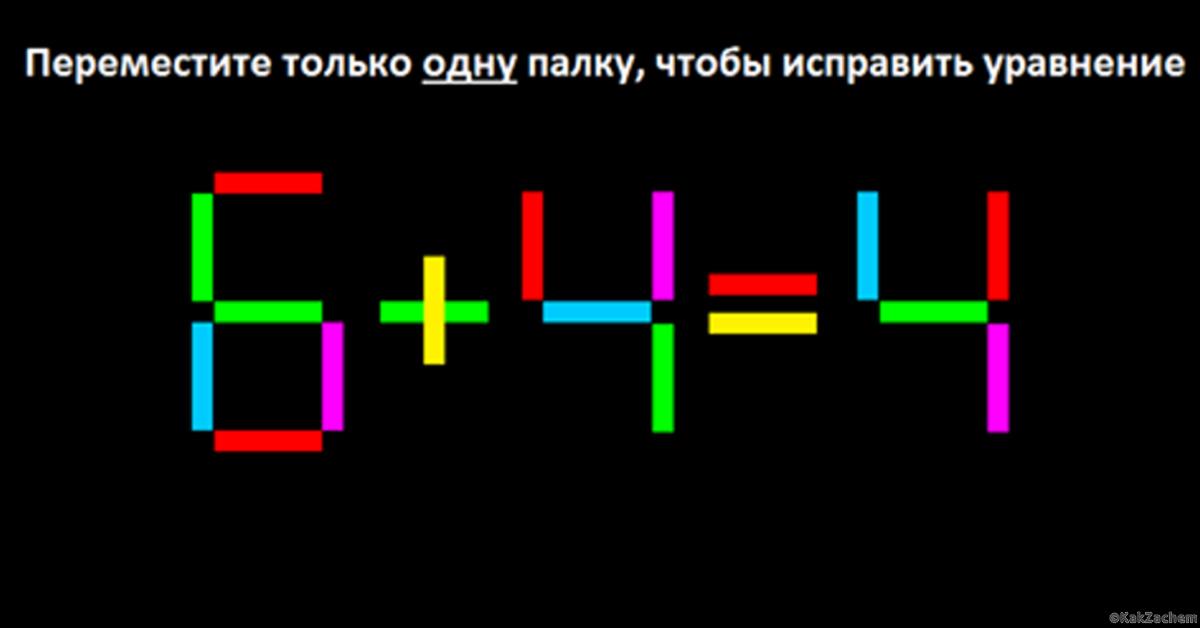 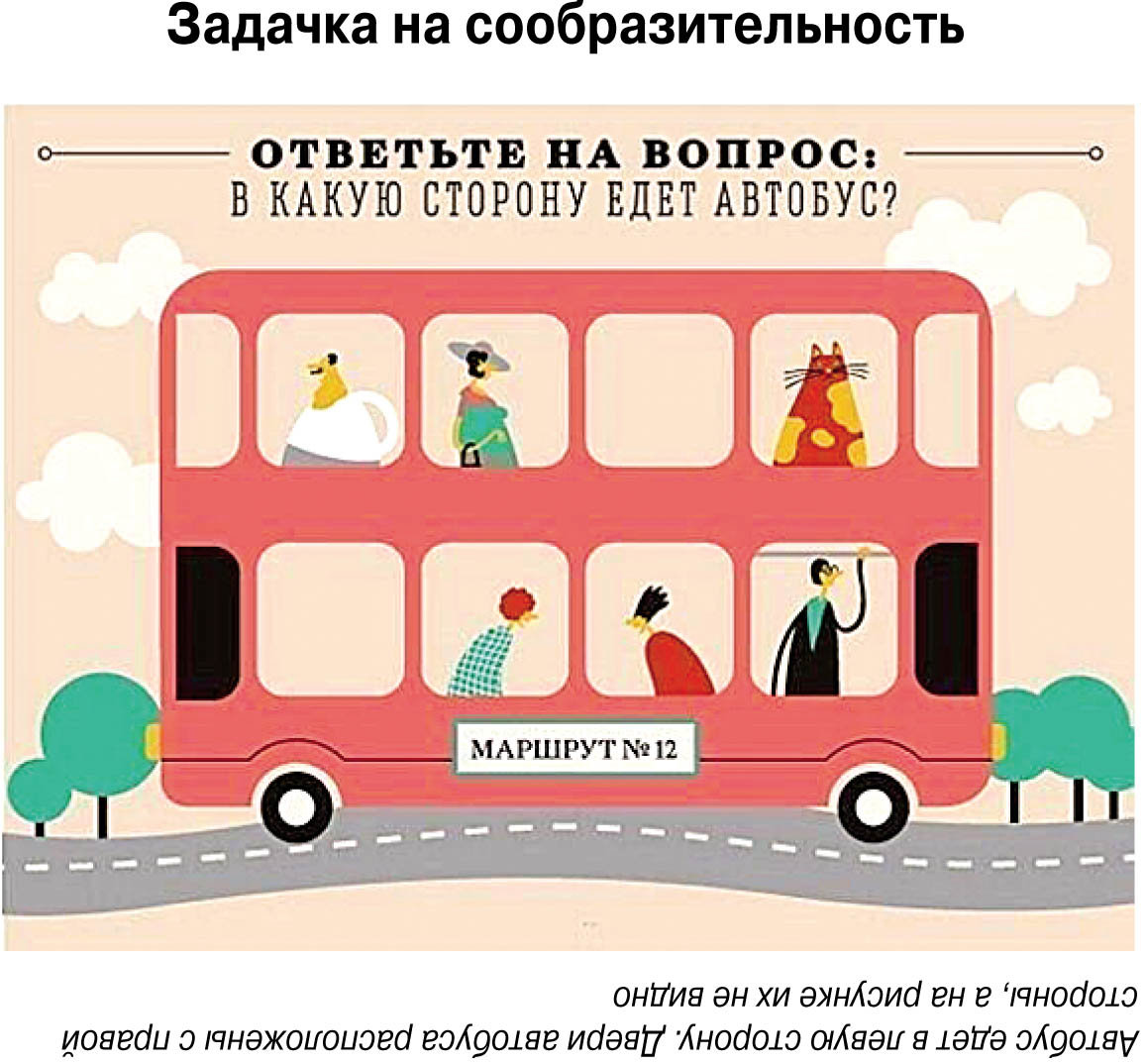 1. Полное название программы (проекта)Комплексная программа  «Юбилейный -новогодний!»2. Автор программы (проекта)Авторский коллектив педагогов 3. Руководитель программы (проекта)Анастасия Юрьевна Танана– директор МБУ ДО ООЦ «Юбилейный»4. Территорияпгт. Луговой, Кондинский район.5. Юридический адрес учреждения628220, Ханты – Мансийский автономный округ – Югра, Тюменская область, Кондинский район, пгт. Луговой, ул. Корповская,  16. ТелефонТел.: 8/34 677/35-4-25, факс: 8/34 677/35-4-26.Электронный адрес: rdool–ubileinayi@mail.ruсайт: uooc.ru7. Форма проведения Лагерная смена8. Цель программы (проекта) Организация  разностороннего, увлекательного  детского   досуга  и развитие мотивации личности ребенка к познанию и творчеству.9. Специализация программы (проекта)Комплексная программа  на новогоднюю каникулярную смену.10. Срок реализацииС 06.01.2020  по 12.01.202011. Количество подпрограмм программы (проекта)Нет12. Место проведения МБУ ДО ООЦ «Юбилейный», пгт. Луговой, Кондинский район13. Общее количество участников программы (проекта) 82 человека14. География участниковДети, подростки  Кондинского района15. Условия участия в программы (проекта)Добровольность участников16. История осуществления программы (проекта)Организация и проведение зимних смен с  2003г.17. Особая информация и примечанияНет№п/пУчастники, реализующие программуКол-во человекДействия по реализации программы1.Руководитель программы директор МБУ ДО ООЦ «Юбилейный»1Координирует взаимодействие со всеми структурами2.Авторский коллектив4Планирует, регулирует взаимодействия структур3.Специалисты МБУ ДО ООЦ «Юбилейный» (воспитатели, педагоги дополнительного образования, инструктор по физической культуре, педагог-организатор)12Организуют работу смены, согласно программеДатаПроводимые мероприятия06.01.2020Заезд детей. Размещение, формирование отрядов. Медицинский осмотр.Инструктажи по ТБ и ТПБОтрядные игры на сплочение. Концерт – открытие «Новогодний Юбилейный!»Дискотека «MegaMix»07.01.2019Работа станций по интересам «ЮlaPark»Зимние забавыВечернее мероприятие «Рождественские гадания»Дискотека «MegaMix»08.01.2020Работа станций по интересам «ЮlaPark»Акция №1Зимние забавыВечернее мероприятие «Музыкальный марафон»Дискотека «MegaMix»09.01.2020Работа станций по интересам «ЮlaPark»Акция №2
Зимние забавыКонкурсная программа «Вместе веселей!»Дискотека «MegaMix»10.01.2020Работа станций по интересам «ЮlaPark»Акция №3Зимние забавыВечернее мероприятие «Путешествие по просторам - Юбилейный»Дискотека «MegaMix»11.01.2020Работа станций по интересамСпортивное мероприятие Посещение планетарияквест «Вперед за сюрпризом»Арт-кафе» Шоколадная фабрика» Праздничный карнавалКонцерт закрытие «До новых встреч!»Дискотека «MegaMix»12.01.2020Разъезд8.20Подъем8.35-9.00Гигиенические процедуры9.00-9.30Завтрак9.30-10.00Личное время10.30-12.00Работа станций по интересам, работа объединения «Волшебная мастерская»12.00–13.00Отрядное время, прогулка на улице, спортивное мероприятие13.00-13.30Обед13.30-14.00Акция (Загадка дня)14.00-15.30Дневной сон, отдых15.45-16.00Личное время16.00-16.20Полдник16.20-17.00Индивидуальные спортивные мероприятия, радио-эфир17.00-18.00Прогулка на улице18.00-19.00Отрядные мероприятия19.00-19.30Ужин19.30-20.00Подготовка к вечернему мероприятию20.00-21.00Проведение культурно-массового мероприятия21.00-22.00Дискотека22.00-22.10Второй ужин22.10-23.00Отрядные огоньки, гигиенические процедуры23.00Отбой